*  Bitte detaillierte Kostenkalkulation als Anlage beifügen. SGB II AGHAGH-Nr.:	     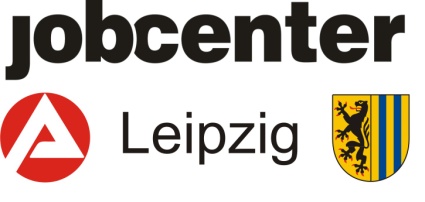 Finanzierungsnachweis- Kostenkalkulation für die gesamte Maßnahme (ohne Mehraufwandsentschädigung) -Anlage zum Antrag auf Förderung einer AGHFinanzierungsnachweis- Kostenkalkulation für die gesamte Maßnahme (ohne Mehraufwandsentschädigung) -Anlage zum Antrag auf Förderung einer AGHFinanzierungsnachweis- Kostenkalkulation für die gesamte Maßnahme (ohne Mehraufwandsentschädigung) -Anlage zum Antrag auf Förderung einer AGHFinanzierungsnachweis- Kostenkalkulation für die gesamte Maßnahme (ohne Mehraufwandsentschädigung) -Anlage zum Antrag auf Förderung einer AGHFinanzierungsnachweis- Kostenkalkulation für die gesamte Maßnahme (ohne Mehraufwandsentschädigung) -Anlage zum Antrag auf Förderung einer AGHFinanzierungsnachweis- Kostenkalkulation für die gesamte Maßnahme (ohne Mehraufwandsentschädigung) -Anlage zum Antrag auf Förderung einer AGHI	Träger der Maßnahme:	     I	Träger der Maßnahme:	     I	Träger der Maßnahme:	     I	Träger der Maßnahme:	     I	Träger der Maßnahme:	     I	Träger der Maßnahme:	     II	Kunden-Nr. Betrieb:	     II	Kunden-Nr. Betrieb:	     II	Kunden-Nr. Betrieb:	     II	Kunden-Nr. Betrieb:	     II	Kunden-Nr. Betrieb:	     II	Kunden-Nr. Betrieb:	     III	Kurzbezeichnung der Maßnahme:	     III	Kurzbezeichnung der Maßnahme:	     III	Kurzbezeichnung der Maßnahme:	     III	Kurzbezeichnung der Maßnahme:	     III	Kurzbezeichnung der Maßnahme:	     III	Kurzbezeichnung der Maßnahme:	     IV  Gesamtkosten *IV  Gesamtkosten *V  FinanzierungV  FinanzierungKosten/EinzelpositionenKosten/EinzelpositionenBetrag in
EuroBetrag in
Euro1.Personalkosten (Fachanleiter / Koordinator / 
sozialpädagogische Betreuung)1.Eigenmittel1.11.11.21.21.31.31.42.Einnahmen2.Verwaltungs- und Sachkosten2.1(z. B. Miete, Material, sonstiges Personal etc.)2.22.1Kosten für Unfallversicherung2.32.2Kosten für Haftpflichtversicherung3.Leistungen Dritter (z.B. Kommune, Land, ESF-Förderung)2.33.12.43.22.54.Förderung des Jobcenters2.64.1Fachanleiter2.74.2Koordinator2.84.3sozialpädagogische Betreuung2.94.4sonstige MaßnahmekostenSumme Gesamtkosten:Summe Gesamtkosten:Summe Finanzierung:Summe Finanzierung:Erklärung des Trägers der MaßnahmeErklärung des Trägers der MaßnahmeErklärung des Trägers der MaßnahmeErklärung des Trägers der MaßnahmeErklärung des Trägers der MaßnahmeErklärung des Trägers der Maßnahme1.Ich/Wir erkläre(n), dass der obige Finanzierungsnachweis den Tatsachen entspricht und vollständig ist. Insbesondere wurden sämtliche mir/uns zustehenden oder freiwillig gewährten Leistungen Dritter aufgeführt.Ich/Wir erkläre(n), dass der obige Finanzierungsnachweis den Tatsachen entspricht und vollständig ist. Insbesondere wurden sämtliche mir/uns zustehenden oder freiwillig gewährten Leistungen Dritter aufgeführt.Ich/Wir erkläre(n), dass der obige Finanzierungsnachweis den Tatsachen entspricht und vollständig ist. Insbesondere wurden sämtliche mir/uns zustehenden oder freiwillig gewährten Leistungen Dritter aufgeführt.Ich/Wir erkläre(n), dass der obige Finanzierungsnachweis den Tatsachen entspricht und vollständig ist. Insbesondere wurden sämtliche mir/uns zustehenden oder freiwillig gewährten Leistungen Dritter aufgeführt.Ich/Wir erkläre(n), dass der obige Finanzierungsnachweis den Tatsachen entspricht und vollständig ist. Insbesondere wurden sämtliche mir/uns zustehenden oder freiwillig gewährten Leistungen Dritter aufgeführt.2.Ich/Wir versichere(n), dass ich/wir Aktivitäten zur Beschaffung von Drittmitteln zur Finanzierung der Maßnahme unternommen habe(n), aber die Finanzierung nur mit den beantragten Mitteln des Jobcenters durchgeführt werden kann. Eine Finanzierung auf andere Weise kann nicht erfolgen.Werden während der Laufzeit der Maßnahme noch Leistungen Dritter zuerkannt oder Einnahmen erzielt, werde(n) ich/wir dies unverzüglich dem Jobcenter anzeigen.Ich/Wir versichere(n), dass ich/wir Aktivitäten zur Beschaffung von Drittmitteln zur Finanzierung der Maßnahme unternommen habe(n), aber die Finanzierung nur mit den beantragten Mitteln des Jobcenters durchgeführt werden kann. Eine Finanzierung auf andere Weise kann nicht erfolgen.Werden während der Laufzeit der Maßnahme noch Leistungen Dritter zuerkannt oder Einnahmen erzielt, werde(n) ich/wir dies unverzüglich dem Jobcenter anzeigen.Ich/Wir versichere(n), dass ich/wir Aktivitäten zur Beschaffung von Drittmitteln zur Finanzierung der Maßnahme unternommen habe(n), aber die Finanzierung nur mit den beantragten Mitteln des Jobcenters durchgeführt werden kann. Eine Finanzierung auf andere Weise kann nicht erfolgen.Werden während der Laufzeit der Maßnahme noch Leistungen Dritter zuerkannt oder Einnahmen erzielt, werde(n) ich/wir dies unverzüglich dem Jobcenter anzeigen.Ich/Wir versichere(n), dass ich/wir Aktivitäten zur Beschaffung von Drittmitteln zur Finanzierung der Maßnahme unternommen habe(n), aber die Finanzierung nur mit den beantragten Mitteln des Jobcenters durchgeführt werden kann. Eine Finanzierung auf andere Weise kann nicht erfolgen.Werden während der Laufzeit der Maßnahme noch Leistungen Dritter zuerkannt oder Einnahmen erzielt, werde(n) ich/wir dies unverzüglich dem Jobcenter anzeigen.Ich/Wir versichere(n), dass ich/wir Aktivitäten zur Beschaffung von Drittmitteln zur Finanzierung der Maßnahme unternommen habe(n), aber die Finanzierung nur mit den beantragten Mitteln des Jobcenters durchgeführt werden kann. Eine Finanzierung auf andere Weise kann nicht erfolgen.Werden während der Laufzeit der Maßnahme noch Leistungen Dritter zuerkannt oder Einnahmen erzielt, werde(n) ich/wir dies unverzüglich dem Jobcenter anzeigen.3.Ich/Wir verpflichte(n) mich/uns, auf Anforderung des Jobcenters die erforderlichen Personal- und Sachkosten vollständig und nachvollziehbar zu belegen.Ich/Wir verpflichte(n) mich/uns, auf Anforderung des Jobcenters die erforderlichen Personal- und Sachkosten vollständig und nachvollziehbar zu belegen.Ich/Wir verpflichte(n) mich/uns, auf Anforderung des Jobcenters die erforderlichen Personal- und Sachkosten vollständig und nachvollziehbar zu belegen.Ich/Wir verpflichte(n) mich/uns, auf Anforderung des Jobcenters die erforderlichen Personal- und Sachkosten vollständig und nachvollziehbar zu belegen.Ich/Wir verpflichte(n) mich/uns, auf Anforderung des Jobcenters die erforderlichen Personal- und Sachkosten vollständig und nachvollziehbar zu belegen.4.Mir/Uns ist bekannt, dass nur besetzte oder als besetzt anerkannte Teilnahmeplätze förderbar sind.Mir/Uns ist bekannt, dass nur besetzte oder als besetzt anerkannte Teilnahmeplätze förderbar sind.Mir/Uns ist bekannt, dass nur besetzte oder als besetzt anerkannte Teilnahmeplätze förderbar sind.Mir/Uns ist bekannt, dass nur besetzte oder als besetzt anerkannte Teilnahmeplätze förderbar sind.Mir/Uns ist bekannt, dass nur besetzte oder als besetzt anerkannte Teilnahmeplätze förderbar sind., den(Ort)(Ort)(Datum)(Unterschrift/en des Trägers)